附件2：               2023年秋季学期期末考试视频监控人员具体安排（温江） 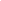 注：请各学院根据排班，落实具体人员，并于8月28日17点前填写表格，发送教务处考试中心淮文英老师OA，便于备案。学院时间段具体排班信息周三（8.30）周四（8.31）周五（9.1）上午     （08:00-11:30）姓名上午     （08:00-11:30）电话上午     （08:00-11:30）职务下午     （13:00-17:30）姓名下午     （13:00-17:30）电话下午     （13:00-17:30）职务晚上     （18:00-20:00）姓名晚上     （18:00-20:00）电话晚上     （18:00-20:00）职务